Offre d’emploi : Agent d’entretienEmployeurCommune de BréançonPoste à pourvoir le1er septembre 2023Date limite de candidature31 mai 2023Type d’emploiEmploi permanent – vacance d’emploiTemps de travailNon complet, 14h par semaine (annualisé sur le temps scolaire) + 40 sur les petites vacances scolaires et 28 heures sur les grandes vacances scolairesGrade recherchéAdjoint technique de 2ème classeMétierAgent d’entretien Descriptif de l’emploi :Sous la directive du Marie, L’agent est en charge du nettoyage de tous les locaux scolaires et du bâtiment de la Mairie.MissionsNettoyage de l’écoleSe référer au planning annexe, qui précise selon les lieux les missions exactes à effectuerVérifier la quantité et la qualité des produits, assurer la gestion du stock de produits ;Détecter les anomalies ou dysfonctionnements et les signaler.Nettoyage des locaux de la MairieSe référer au planning annexe, qui précise selon les lieux les missions exactes à effectuerGarder la confidentialité de tous les documents vus en Mairie.Profil recherchéSavoir et Savoir-faire : Bonne connaissance des règlements et consignes en matière d’hygiène et de sécurité alimentaire ; Connaissance technique des produits et des matériels d’entretien ; Connaissance des règles de sécurité dans le stockage des matériels et des produits ; Connaissance du fonctionnement et des missions d’une commune. Savoir-être : Rigueur et sens de l’organisation ; Autonomie ; Sens du travail en équipe ; Sens du contact, amabilité, qualité d’écoute et de dialogue ; Discrétion et confidentialité. ContactSecrétariat de la Mairie : 01-34-66-60-04Mail : mairie.breancon@wanadoo.frOffre d’emploi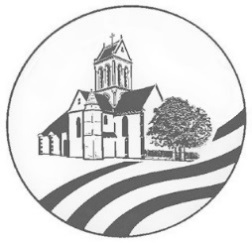 Fonction :
Agent en charge de l'entretien des locaux communauxOffre d’emploiFonction :
Agent en charge de l'entretien des locaux communauxOffre d’emploiFonction :
Agent en charge de l'entretien des locaux communauxOffre d’emploiSupérieur Hiérarchique :
Secrétaire de Mairie/Maire de la CommuneOffre d’emploiSupérieur Hiérarchique :
Secrétaire de Mairie/Maire de la CommuneOffre d’emploiSupérieur Hiérarchique :
Secrétaire de Mairie/Maire de la CommuneMairie de Bréançon
4 rue du moulin
95640 BREANCON
01-34-66-60-04mairie.breancon@wanadoo.frFilière/catégorie/grade :
Technique/C/Adjoint technique territorialMairie de Bréançon
4 rue du moulin
95640 BREANCON
01-34-66-60-04mairie.breancon@wanadoo.frFilière/catégorie/grade :
Technique/C/Adjoint technique territorialMairie de Bréançon
4 rue du moulin
95640 BREANCON
01-34-66-60-04mairie.breancon@wanadoo.frFilière/catégorie/grade :
Technique/C/Adjoint technique territorial